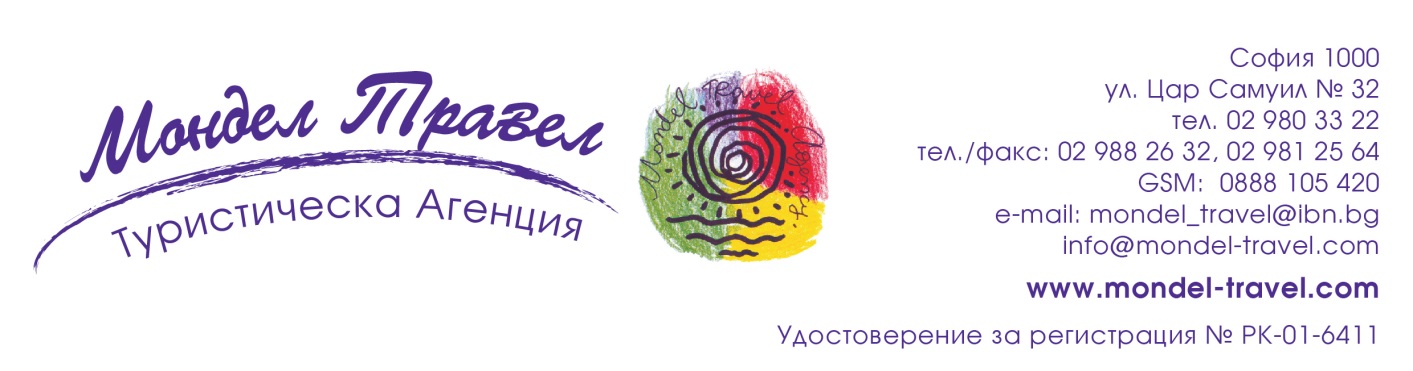 НОВА ГОДИНА 2020 в Чехия, Прага5 дни / 4 нощувки
29.12.2019 г.  -  02.01.2020 г. По маршрут: София - Прага - София1 ден – 29.12.2019 
Среща на летище София в 12.30 ч. за директен полет FB 301 на Bulgaria Air от София до Прага в 14:45 ч. Пристигане на летище Прага в 15:40 ч. Посрещане и трансфер до хотел Clarion Congress 4*- с много висока оценка от туристи от цял свят. Разположен е над голям МОЛ, под който е спирката на метрото. Разполага с 3 ресторанта и СПА център. Настаняване в хотела. 
По желание и срещу доплащане - Вечеря във фолклорен ресторант с програма. 
Вечерята е от 20.00 - 22.30 ч. - 4 ястия, неограничена консумация на вино, бира и безалкохолно, двупосочен трансфер от хотела и фолклорна програма от чешки народни песни и танци. Връщане в хотела. Нощувка. 
Цена: 50 евро/ възрастен, 25 евро/ деца до 11.99 г. 
Включва: 4 ястия, неограничена консумация на вино, бира и безалкохолно и програма. 

2 ден – 30.12.2019 
Закуска. 
Екскурзионна програма в Прага /включена в цената/. 
Трансфер с автобус до центъра на града - Храдчани за пешеходна обиколка на Прага с местен екскурзовод на български език. В програмата: Пражки Храд – стария замък (отвън), катедралата “Св. Вит” (влиза се вътре, но без да се прави пълна обиколка), пл. „Храдчанске намести” с двореца Щернберг и двореца Шварценберг, Мала страна, Стената на Джон Ленън, Карловия мост, Старе место с Тинския храм, църквата „Свати Микулаш” и паметника на Ян Хус в центъра на площада, Кметството и световноизвестния Астрономически часовник от 15 в. (“Орлой”), Нове место – Вацлавския площад; Унгелт – най старата митница на града, Прашна брана (Барутната кула), великолепният Пражки общински дом (Обецни дум), Карловият Университет, най-старият в Централна Европа и театърът. Свободно време. Връщане в хотела с метро. 
По желание и срещу доплащане - Вечеря-спектакъл в средновековна кръчма в центъра на града от 20.00 ч. - 22.30 ч. 
Цена: 60 евро/ възрастен, 50 евро/ деца до 11.99 г. 
Включва: 5 ястия, неограничена консумация на вино, бира и безалкохолно. и програма - танци, музика, рицарски двубои, огнено шоу. 
Не включва: транспорт 
Нощувка. 

3 ден – 31.01.2019 
Закуска. Свободно време. 
По желание срещу доплащане - Полудневна екскурзия до Кутна Хора. 
Отпътуване около 09.00 ч. от хотела и след около час пътуване през красивата Бохемия, пристигате в Кутна Хора, град-обект на Световното културно наследство на ЮНЕСКО, който процъфтява в миналото, благодарение на сребърните мини и се превръща във втория най-важен град след Прага в Кралство Бохемия. По време на екскурзията ще видите всички важни средновековни и барокови паметници, като бившия Централен кралски монетен двор, внушителния интериор на Катедралата „Св. Барбара“, както и костницата, известна със сложната си декорация от човешки кости. Завръщане в хотела около 15 .00 ч. 
Цена: 42 евро. Екскурзията се провежда при минимум 10 души. 
Включва: транспорт и местен екскурзовод на български език. 
Не включва: входната такса се заплаща се на място - 9.3 евро/ възрастен, около 6.50 евро/ ученици. 
Връщане в хотела около 15.00 ч.. Свободно време. 
Новогодишна Гала Вечеря в балната зала на хотела (заплаща се задължително). 
Цена 180 лв на възрастен и 90 лв за дете до 9.99 год. Вечерята е на бюфет от 19:30 до 00:00 ч., с вкл. 2 чаши шампанско, неограничена консумация на безалкохолни напитки, бира, вино и топли напитки. Ресторантът е отворен до 01:00 ч., но след полунощ гостите заплащат допълнително консумацията. 
Нощувка. 

4 ден – 01.01.2020 
Закуска. Свободно време. 
По желание и срещу доплащане - Целодневна екскурзия до Карлови Вари. 
Разглеждане на Карлови Вари – един от най-старите европейски курорти, наречен от големия пътешественик, географ и естествоизпитател Александър фон Хумболт „брилянт в изумруден обков”. 
Цена: 58 евро. Екскурзията се провежда при минимум 10 записани. 
Включва: транспорт и местен екскурзовод на български език. 
Не включва: входни такси по желание извън програмата Връщане в хотела. 
По желание и срещу доплащане - Вечеря - круиз по р. Вълтава от 19:00 ч. - 22.00 ч. 
Круизът продължава около 3 ч. с вечеря на блок маса, един аперитив и музика на живо. Допълнителни напитки по желание се заплащат. 
Цена: 52 евро/ възрастен, 34 евро/ дете до 10.99 г. 
Не включва: транспорт 
Нощувка. 

5 ден - 02.01.2020 
Закуска. Освобождаване на хотела и трансфер до летището за полет FB 302 до България в 15.20 ч. Пристигане в София в 18.10 ч. 

До 3 януари в Прага има Коледен базар – всеки ден от 10 до 22 ч – един от най-известните в Европа, разположен в Стария град и Венцеславския площад. Многото подаръци и сувенири, които ще видите са само малка част от колоритната гледка – греяно вино, наденички и триделник – типичен местен сладкиш, много музика и песни и разбира се – празнично настроение.Промоционални цени до 01.11.19 

Пакетна цена на турист: 
Цените включват: Самолетен билет за директен полет София – Прага – София с АК Bulgaria Air и включени летищни такси Включен чекиран багаж до 23 кг. и ръчен багаж до 10 кг. 4 нощувки със закуски в хотел Clarion Congress 4* Трансфери летище – хотел – летище Полудневна обзорна пешеходна обиколка на Прага с местен професионален екскурзовод на български език Медицинска застраховка с покритие 5 000 евро на човек на ЗК „Уника” Екскурзоводско обслужване на български език Слушалки по време на екскурзионната програма в Прага 
Цените НЕ включват – ЗАДЪЛЖИТЕЛНО се ЗАПЛАЩАТ: Новогодишна вечеря в балната зала на хотел Clarion Congress 4* - заплаща се задължително. Цена 180 лв на възрастен и 90 лв за дете до 9.99 год. Вечерята е на бюфет от 19:30 до 00:00 ч., с вкл. 2 чаши шампанско, неограничена консумация на безалкохолни напитки, бира, вино и топли напитки. Ресторантът е отворен до 01:00 ч., но след полунощ гостите заплащат допълнително консумацията. Доплащане за медицинска застраховка за лица над 65 г. – 8 лева Хотелът изисква при настаняване от клиентите гаранционен депозит от 100 €, които се възстановяват при отпътуването. 
Цените НЕ включват – ПО ЖЕЛАНИЕ: Полудневна екскурзия до Кутна Хора с местен екскурзовод на български език - провежда се при минимум 10 записани и се заплаща в България. Цена 42 евро/ 82 лв. Входната такса се заплаща отделно, на място - 9.3 евро/ възрастен, около 6.50 евро/ ученици. Целодневна екскурзия до Карлови Вари с местен екскурзовод на български език - провежда при минимум 10 записани и се заплаща в България. Цена 58 евро/ 114 лева. Вечеря във фолклорен ресторант с програма с 4 ястия, неограничена консумация на вино, бира и безалкохолно, двупосочен трансфер от хотела до ресторанта и фолклорна програма от чешки народни песни и танци от 20.00 - 22.30 ч.. Цена: 50 евро/ възрастен, 25 евро/ деца до 11.99 г. Вечеря-спектакъл в средновековна кръчма с 5 ястия и неограничени напитки в центъра на града от 19.30 ч. до 22.30 часа. Цена: 60 евро/ 118 лева/ възрастен, 50 евро/ 98 лева/ деца до 11.99 г. Вечеря-круиз по р. Вълтава с продължителност около 3 часа с вечеря на блок маса, аперитив и музика на живо. Цена 52 евро/ 102 лева/ възрастен, 34 евро/ 67 лева/ дете до 10.99 г. Разходи за градски транспорт Разходи от личен характер 
Начин на плащане: Депозит – 50% Доплащане – до 28.11.2019 Необходими документи: Лична карта или международен паспорт Няма визови, медицински и санитарни изисквания за посещаваната страна. 
Детайли на полетите: 29.12.2019 - София 14.45 ч. - Прага 15.40 ч. - FB 301 02.01.2020 - Прага 15.20 ч. - София 18.10 ч. - FB 302 Информация за превозвача: авиокомпания Bulgaria Air , седалище и адрес: София, бул.Брюксел №1, Летище София , номер на лиценз: BG 2407 – 12 
Обща информация: Минимален брой участници за осъществяване на пътуването: 30. Срок за уведомление за ненабран мин. брой участници: 30 дни преди датата на пътуване. При промяна на летищните такси от Авиокомпанията, същите подлежат на доплащане Задължително се заплаща: Новогодишна вечеря! Хотелът изисква на място от клиентите депозит от 100 евро, който се освобождава при отпътуване. Допълнителните екскурзии се заявяват и заплащат от България Допълнителните екскурзии се осъществяват при минимум 20 туристи Входните такси за посещаваните обекти се заплащат на място и стойностите са с информативен характер Агенцията не носи отговорност при промяна на работното време и цената на входните такси и билетите на туристическите обекти Агенцията си запазва правото на промени в последователността на изпълнение на програмата Валутен курс: 1 EUR = 1.95583 лева 1 EUR = 24,50 CZK/ чешка крона Часово време: България 12 ч./ Прага 11 ч. Туроператорът препоръчва на своите клиенти сключване на Застраховка "Отмяна на пътуване" по чл.80, ал.1, т.14 от Закона за туризма, покриваща разходите при анулиране на пътуването, при съкращаване и прекъсване на пътуването, поради здравословни причини на пътуващия или негови близки. Застраховката е доброволна и се сключва в деня на подписване на договора за организирано пътуване. Туроператорът не възстановява сумата по застраховката при неосъществяване на екскурзиятa. Туроператорът е сключил застраховка „Отговорност на туроператора” по смисъла на чл. 97, ал.1 от Закона за туризма в ЗД „Евроинс “ АД и номерът на застрахователната полица е № 03700100001710/ 23.11.2018 г. 
ИНФОРМАЦИЯ ЗА НОВОГОДИШНАТА ВЕЧЕРЯ 

В Новогодишната нощ Clarion Congress Hotel Prague **** Ви кани на специално новогодишно събитие, което ще се проведе на 31 декември от 19:30 часа до 1 часа сутринта в Основна бална зала. Насладете се на приятно парти, необичайно шоу и вкусни специалитети от чешката и международна кухня., приготвени от известен главен готвач и неговия екип. 

График на събитието: 19:30 - 20:00 часа Напитка за добре дошли във фоайето - чаша пенливо вино и безалкохолни напитки 20:00 - 23:45 часа Програма, включваща вечеря на шведска маса в основната бална зала: различни видове на студените и горещите стартери, салатен бар, избор на топли ястия, разнообразие от десерти 24:00 часа Среднощен тост в основната зала, официална част от програмата до 1:00 часа сутринта. 
Много забавления и настроение! 
Музикална група City - класически диско хитове 
Танцови изпълнения - традиционни немски народни танци Auf dem Tisch, американска страна, френски cancan, испанска танцова група с гостите и танцово училище La Curacacha, бразилски La Batucada В Лоби бар за вас ще се раздаде Chronos - DJ Кувертът включва две чаши пенливо вино (напитка за добре дошли и полунощ), неограничена бира, вино, безалкохолни напитки, топли напитки и шведска маса (сервира до полунощ, след полунощ гостите заплащат всичко за себе си). 

ИНФОРМАЦИЯ ЗА ХОТЕЛА 

Clarion Congress 4* 
http://www.clarioncongresshotelprague.com/en/ Хотел Clarion Congress Prague 4* е с много висок рейтинг. Разположен е до метростанция Vysocanska и се отличава с голям търговски център на място. Спирката на метрото е в търговския център, а хотелаът е свързан със самия МОЛ. Можете да използвате безплатно уелнес и фитнес съоръженията в определени часове от деня. Всички стаи са с безплатен достъп до кабелен и Wi-Fi интернет. Всички са климатизирани и разполагат със самостоятелен санитарен възел. В хотел Clarion има 3 ресторанта, в които се сервират френски, чешки и международни ястия. В лобито гостите могат да ползват безплатно Wi-Fi интернет. Хотелът е на 10 минути път с метро от центъра и само на 5 минути пеша от многофункционалната зала O2 Арена. Хотелът е прекрасен избор за хора, интересуващи се от Паметници, Забележителности и Култура. Това място за настаняване е оценено като най-удобното за туристи в Прага! 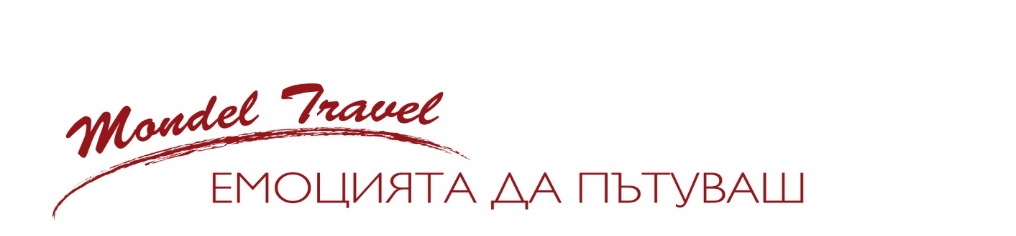 Настаняване Промоционални цени до 01.11.19 Редовни цени На турист в двойна стая 989 лева 1030 лева Единична стая 1320 лева 1349 лева Трети възрастен 989 лева 1030 лева Дете 0-11.99 г. с 2-ма възрастни в стая 550 лева 615 лева 